                                 Мастер-класс.Тема: Изготовление бус своими руками.Цель: Научить детей делать бусы своими руками. Материал: Туалетная бумага, клей ПВА, гуашь.Работа заняла несколько дней, потому что бусинам надо дать время высохнуть. Заинтересовала почти всех детей, многие дома повторили весь процесс.На первом этапе, в емкость мелко порвали туалетную бумагу.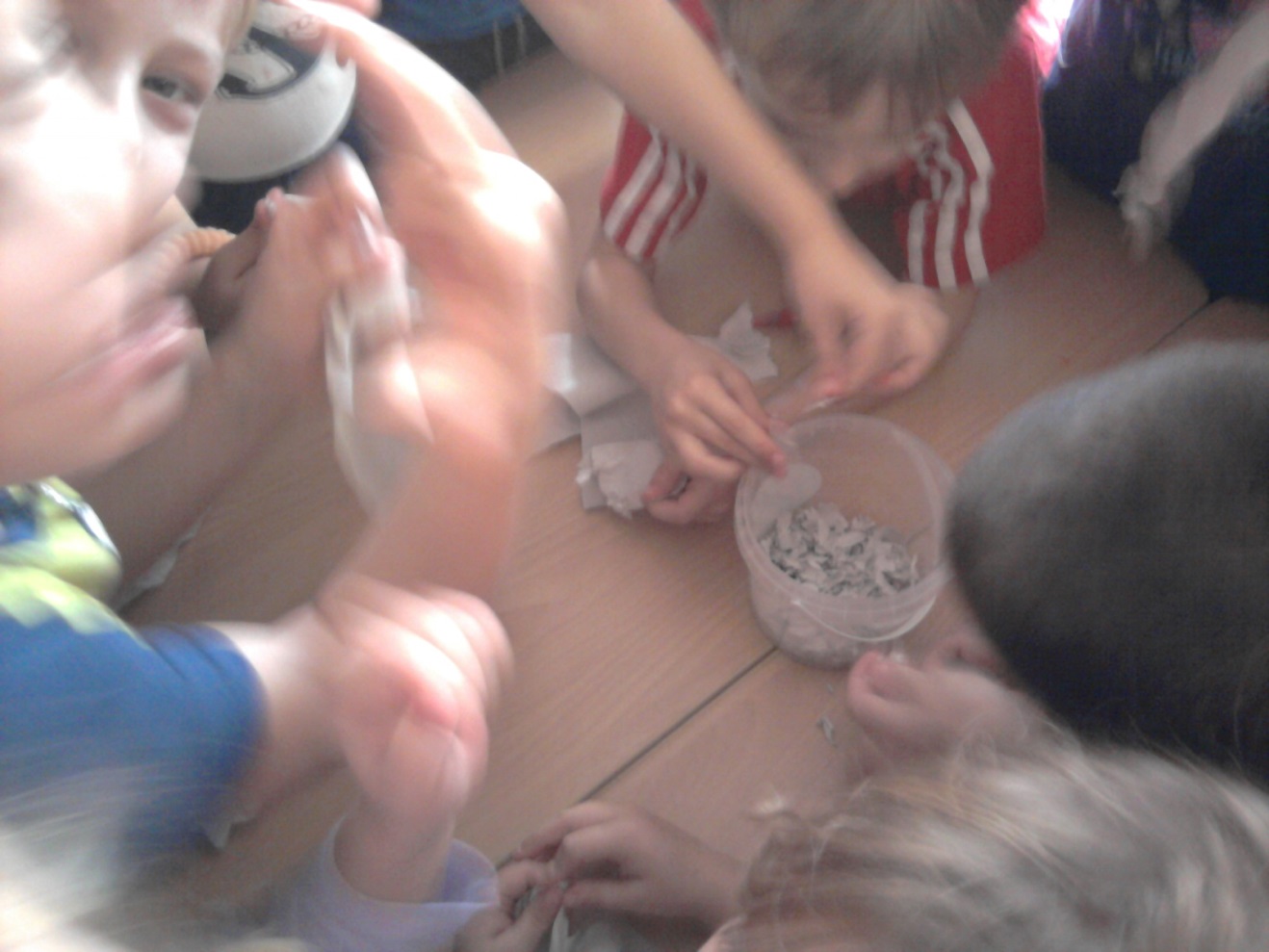 Кусочки должны быть размером с мелкую монету.Затем заливаем бумагу водой, так чтобы вода ее покрыла.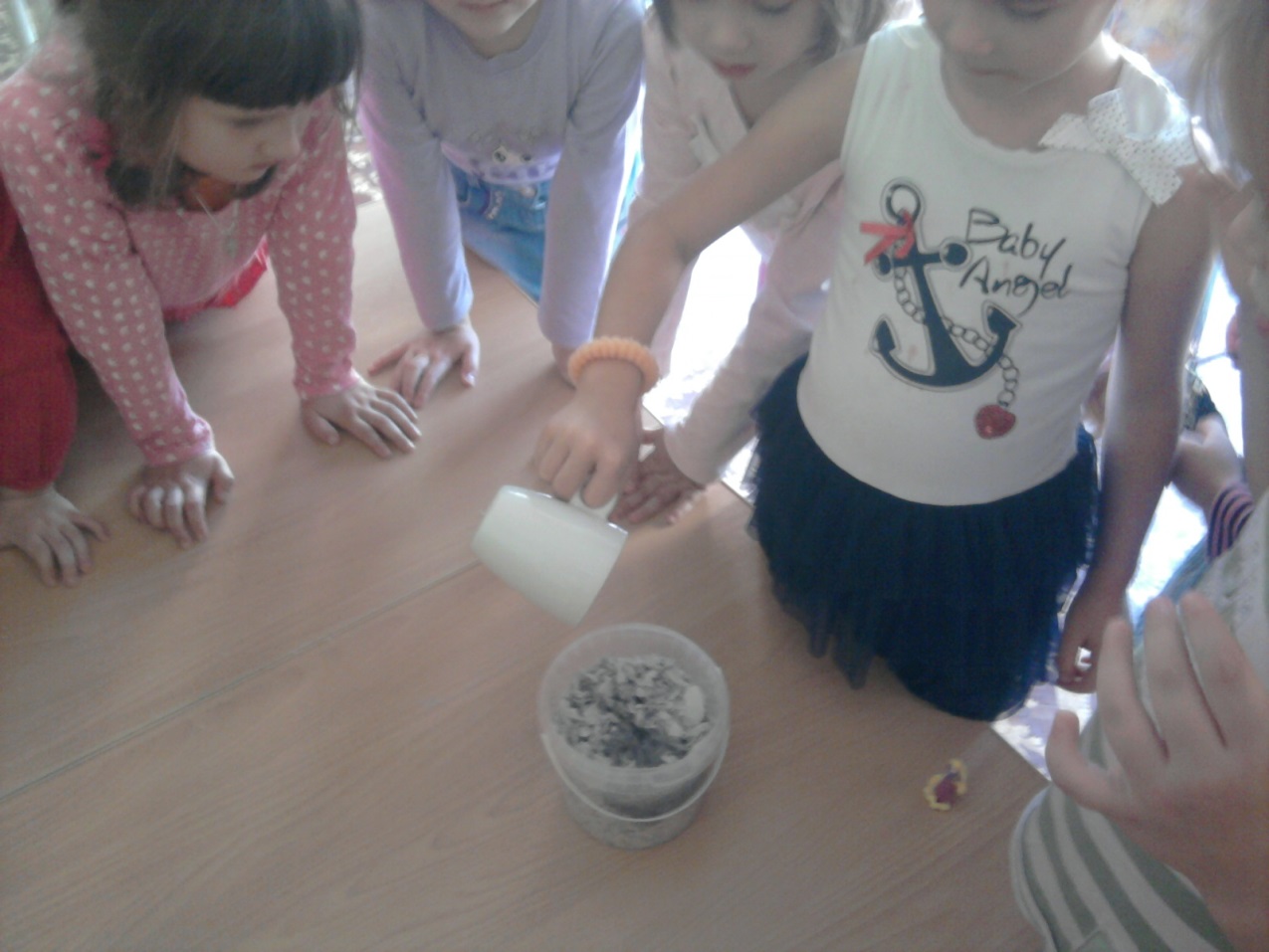 И оставляем на несколько часов, а лучше на ночь. К утру бумага впитает воду. Остаток слейте и отожмите получившуюся массу.На втором этапе добавляем клей ПВА. Его понадобится чуть больше 50 грамм. Массу с клеем хорошо перемешиваем. Мы делали это руками, чтобы бусины получились фактурными.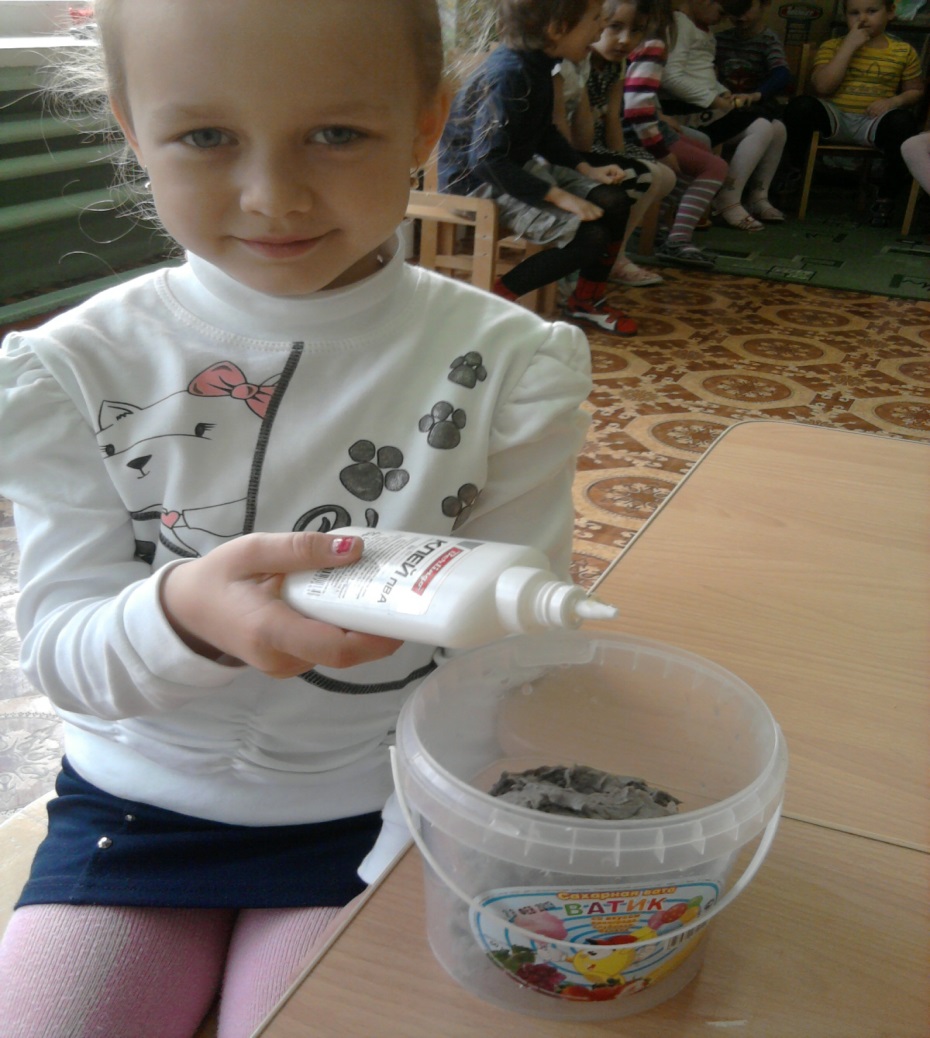 Когда масса постоит и пропитается клеем, можно приступать к основной работе. Мы катали шарики как из пластилина. 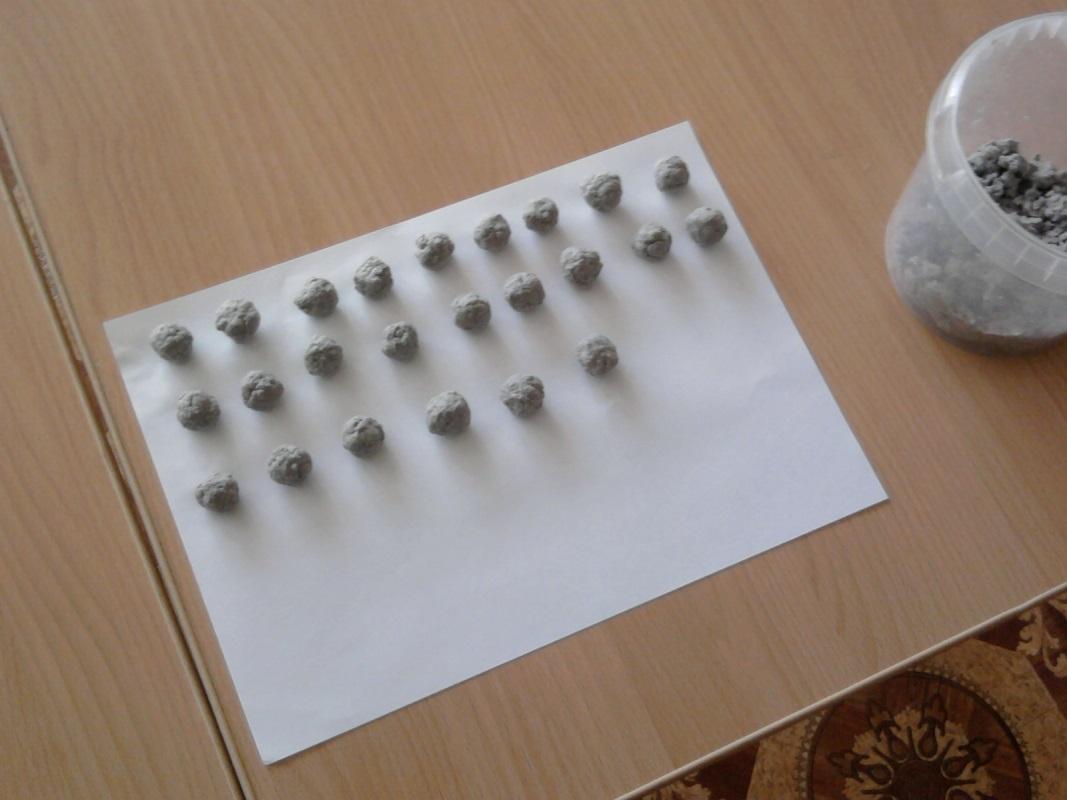 На следующий день бусины подсохли и были готовы к следующему этапу. Его я проводила сама в целях безопасности. Еще не до конца высохшие бусины нужно проткнуть зубочисткой. Позже это будет сделать очень трудно.И вот наступает момент творчества! Каждый получил по одной бусине.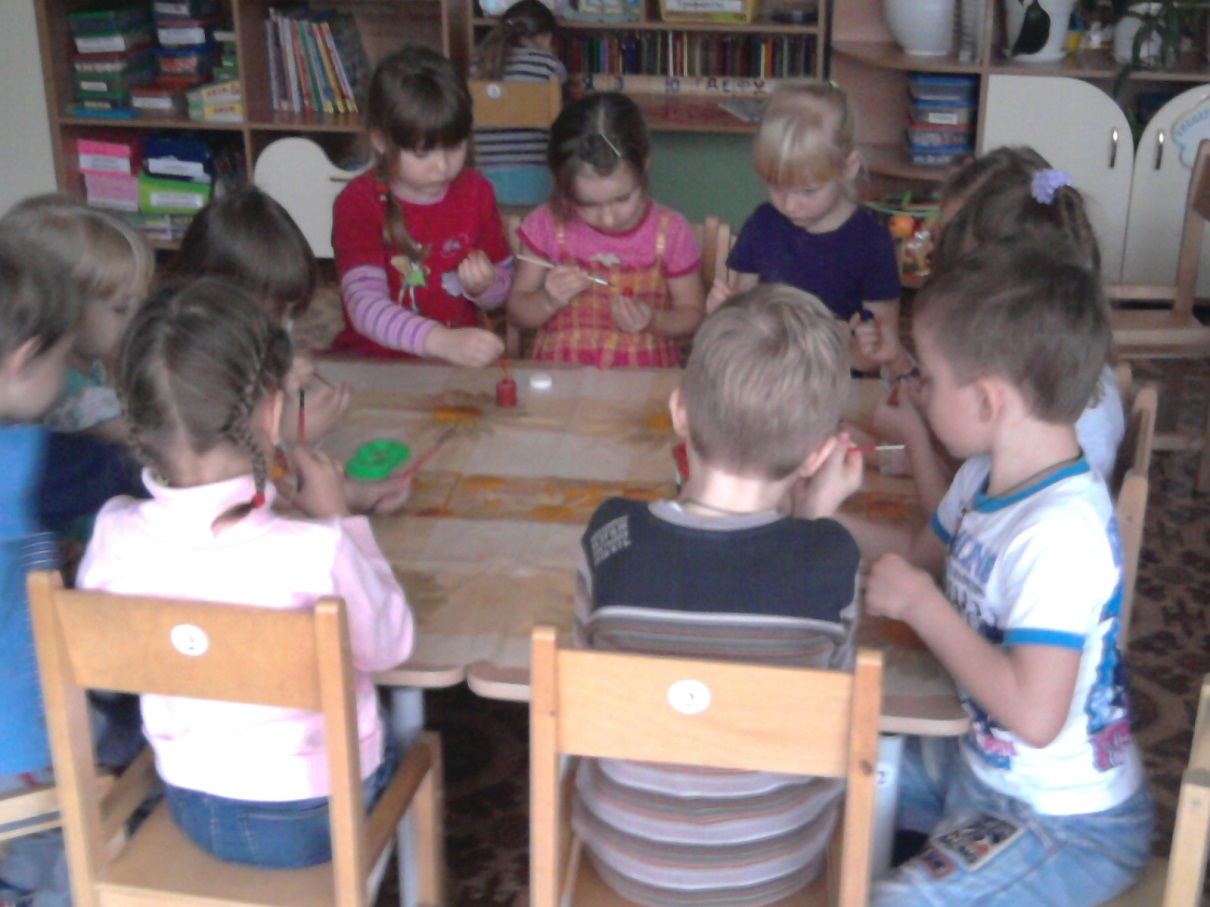 И раскрасил ее гуашью в любимый цвет. Высохшие бусины нанизали на толстую нитку и вот…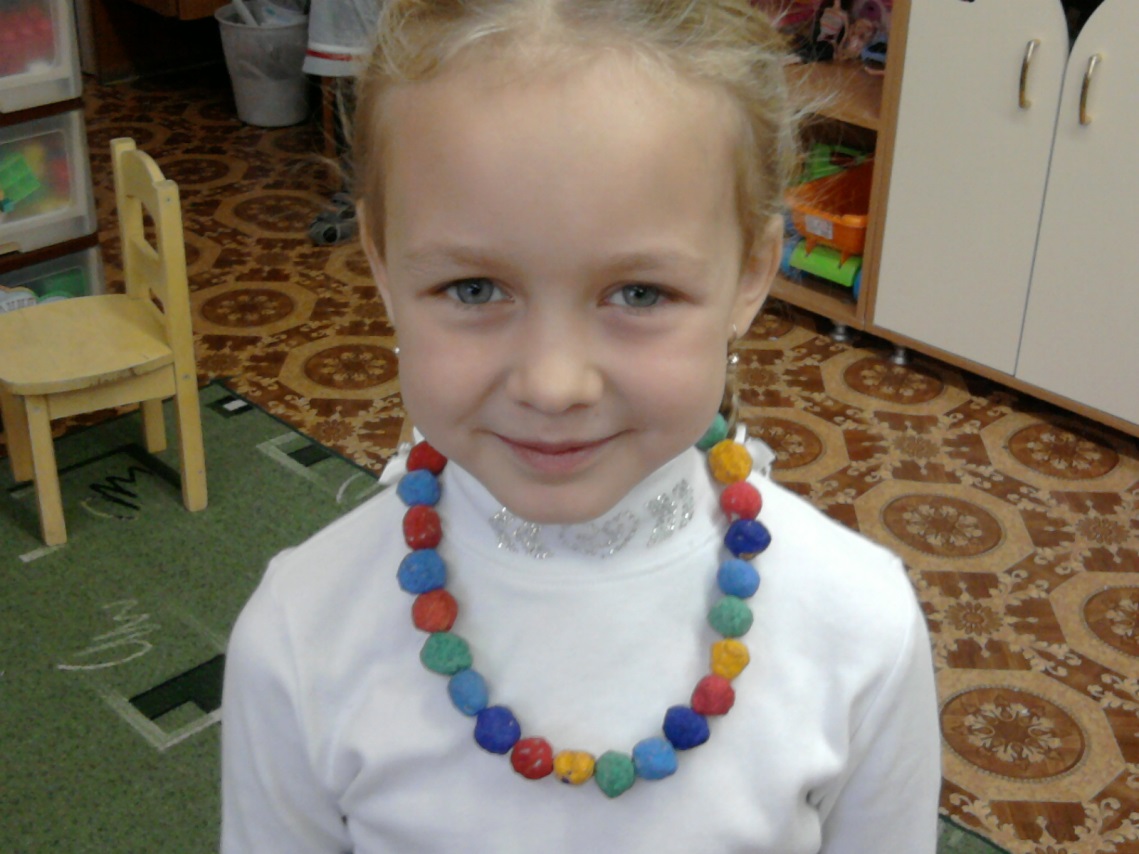 Результат нашей работы очень к лицу!